SState Flag Act 2006Portfolio:PremierAgency:Department of the Premier and CabinetState Flag Act 20062006/02224 Aug 200624 Aug 2006 (see s. 2)Standardisation of Formatting Act 2010 s. 362010/01928 Jun 201011 Sep 2010 (see s. 2(b) and Gazette 10 Sep 2010 p. 4341)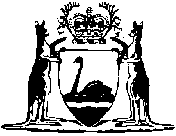 